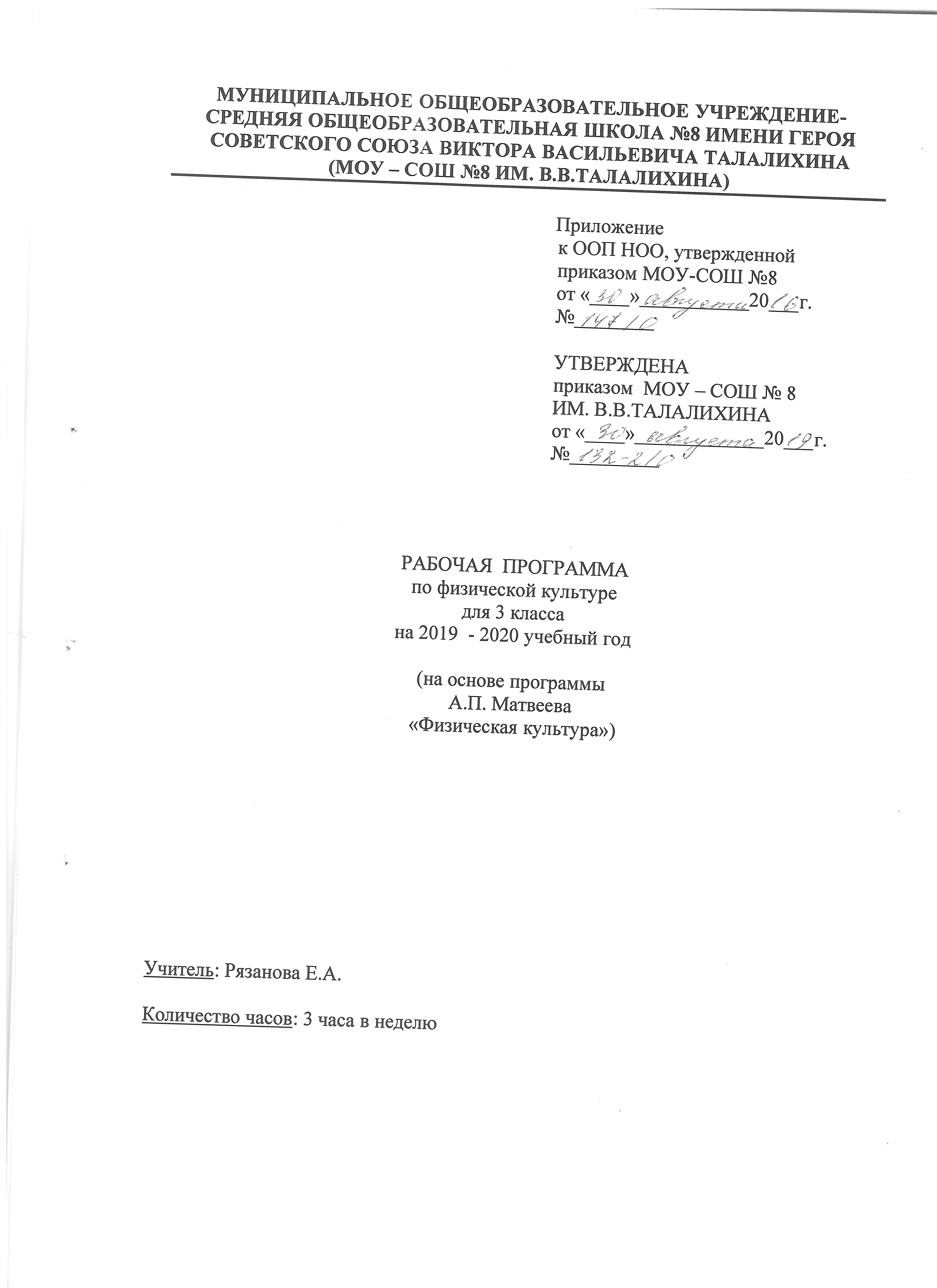 Пояснительная запискаРабочая программа по физической культуре для 3 класса МОУ-СОШ №8 ИМ. В.В.ТАЛАЛИХИНА разработана на основе Федерального государственного образовательного стандарта начального общего образования, примерной программы по физической культуре и программы «Физическая культура 1-4 классы» А.П. Матвеева, «Просвещение», 2014 год.Программа реализуется по УМК «Перспектива». Для реализации содержания учебного предмета физическая культура используется учебник Матвеева А.П. «Физическая культура»  для 3  класса.Цели и задачи учебного предметаЦелью предмета «Физическая культура» является формирование у обучающихся начальной  школы основ здорового образа жизни, развитие творческой самостоятельности посредством освоения двигательной деятельности. Реализация данной цели связана с решением следующих образовательных задач:-  укрепление  здоровья школьников посредством развития физических качеств и повышения функциональных возможностей жизнеобеспечивающих систем организма;- совершенствование жизненно важных навыков  и умений посредством обучения подвижным играм, физическим упражнениям и техническим действиям из базовых видов спорта;-  формирование общих представлений о физической культуре, её значении в жизни человека, укреплении здоровья, физическом развитии и физической подготовленности;-   	развитие интереса к самостоятельным занятиям физическими упражнениями, подвижным играм, формам активного отдыха и досуга;- обучение простейшим способам контроля за физической нагрузкой, отдельными показателями физического развития и физической подготовленности.Место учебного предмета в учебном планеПо учебному плану МОУ – СОШ №8ИМ. В.В. ТАЛАЛИХИНА на изучение предмета «Физическая культура» в 3 классах отводится 102 часа (3 часа в неделю, 34 учебные недели).Тематическое планированиеКалендарно – тематическое планированиеСписок литературыдля учителяМатвеев А.П. Учебник по физической культуре для 3-4 классов. М.: Издательство «Просвещение».Список литературыдля обучающегосяМатвеев А.П. Учебник по физической культуре для 3-4 классов. М.: Издательство «Просвещение».СОГЛАСОВАНОзам. директора по УВР___________Ю.А.Сафронова«____» ____________ 20__г.СОГЛАСОВАНОруководитель  ШМОучителей начальных классов___________С.М.ЖучковаПротокол от«____» ____________ 20__г.№_____№Раздел, темаКоличество часовФорма контроля1Знания о физической культуре42Способы физкультурной деятельности63Физическое  совершенствование:923- гимнастика19Выполнение нормативов3- легкая атлетика9Выполнение нормативов3-подвижные игры103- лыжная подготовка14Выполнение нормативов3- спортивные игры40Выполнение нормативовИтого102№ урокаДата поплану Дата пофактуТема урокаЗнания о физической культуре (4 ч)Знания о физической культуре (4 ч)Знания о физической культуре (4 ч)Знания о физической культуре (4 ч)13а-03.09Техника безопасности на уроках физической культуры.13б-03.09Техника безопасности на уроках физической культуры.13в-02.09Техника безопасности на уроках физической культуры.13г-02.09Техника безопасности на уроках физической культуры.23а-05.09Немного истории.23б-05.09Немного истории.23в-03.09Немного истории.23г-03.09Немного истории.33а-06.09Виды физических упражнений.33б-06.09Виды физических упражнений.33в-05.09Виды физических упражнений.33г-05.09Виды физических упражнений.43а-10.09Что такое комплексы физических упражнений.43б-10.09Что такое комплексы физических упражнений.43в-09.09Что такое комплексы физических упражнений.43г-.09.09Что такое комплексы физических упражнений.Способы физкультурной деятельности (6 ч)Способы физкультурной деятельности (6 ч)Способы физкультурной деятельности (6 ч)Способы физкультурной деятельности (6 ч)53а-12.09Как измерить физическую нагрузку.53б-12.09Как измерить физическую нагрузку.53в-10.09Как измерить физическую нагрузку.53г-10.09Как измерить физическую нагрузку.63а-13.09Связь величины нагрузки и частоты сердечных сокращений.63б-13.09Связь величины нагрузки и частоты сердечных сокращений.63в-12.09Связь величины нагрузки и частоты сердечных сокращений.63г-12.09Связь величины нагрузки и частоты сердечных сокращений.73а-17.09Измерение пульса после нагрузки в покое способом наложения руки на грудь.73б-17.09Измерение пульса после нагрузки в покое способом наложения руки на грудь.73в-16.09Измерение пульса после нагрузки в покое способом наложения руки на грудь.73г-16.09Измерение пульса после нагрузки в покое способом наложения руки на грудь.83а-19.09Закаливание, обливание, душ.83б-19.09Закаливание, обливание, душ.83в-17.09Закаливание, обливание, душ.83г-17.09Закаливание, обливание, душ.93а-20.09Правила техники закаливания обливанием и принятием душа.93б-20.09Правила техники закаливания обливанием и принятием душа.93в-19.09Правила техники закаливания обливанием и принятием душа.93г-19.09Правила техники закаливания обливанием и принятием душа.103а-24.09Правила техники безопасности при выполнении закаливающих процедур.103б-24.09Правила техники безопасности при выполнении закаливающих процедур.103в-23.09Правила техники безопасности при выполнении закаливающих процедур.103г-23.09Правила техники безопасности при выполнении закаливающих процедур.Физическое совершенствование (92 ч)Гимнастика (19ч)Физическое совершенствование (92 ч)Гимнастика (19ч)Физическое совершенствование (92 ч)Гимнастика (19ч)Физическое совершенствование (92 ч)Гимнастика (19ч)113а-26.09Правила техники безопасности на уроках акробатики и гимнастики.113б-26.09Правила техники безопасности на уроках акробатики и гимнастики.113в-24.09Правила техники безопасности на уроках акробатики и гимнастики.113г-24.09Правила техники безопасности на уроках акробатики и гимнастики.123а-27.09Акробатические упражнения. Кувырок назад.123б-27.09Акробатические упражнения. Кувырок назад.123в-26.09Акробатические упражнения. Кувырок назад.123г-26.09Акробатические упражнения. Кувырок назад.133а-01.10Акробатические упражнения. «Мост» из положения лежа на спине.133б-01.10Акробатические упражнения. «Мост» из положения лежа на спине.133в-30.09Акробатические упражнения. «Мост» из положения лежа на спине.133г-30.09Акробатические упражнения. «Мост» из положения лежа на спине.143а-03.10Прыжки через скакалку с изменяющейся скоростью ее вращения.143б-03.10Прыжки через скакалку с изменяющейся скоростью ее вращения.143в-01.10Прыжки через скакалку с изменяющейся скоростью ее вращения.143г-01.10Прыжки через скакалку с изменяющейся скоростью ее вращения.153а-04.10Техника ранее освоенных акробатических упражнений.153б-04.10Техника ранее освоенных акробатических упражнений.153в-03.10Техника ранее освоенных акробатических упражнений.153г-03.10Техника ранее освоенных акробатических упражнений.163а-08.10Группировки из положения стоя и лежа на спине, кувырок вперед.163б-08.10Группировки из положения стоя и лежа на спине, кувырок вперед.163в-07.10Группировки из положения стоя и лежа на спине, кувырок вперед.163г-07.10Группировки из положения стоя и лежа на спине, кувырок вперед.173а-15.10Гимнастические упражнения.Лазанье по канату в три приема.173б-15.10Гимнастические упражнения.Лазанье по канату в три приема.173в-08.10Гимнастические упражнения.Лазанье по канату в три приема.173г.08.10Гимнастические упражнения.Лазанье по канату в три приема.183а-17.10Комплекс ОРУ для развития силы мышц рук и спины.183б-17.10Комплекс ОРУ для развития силы мышц рук и спины.183в-14.10Комплекс ОРУ для развития силы мышц рук и спины.183г-14.10Комплекс ОРУ для развития силы мышц рук и спины.193а-18.10Передвижения и повороты на гимнастическом бревне.193б-18.10Передвижения и повороты на гимнастическом бревне.193в-15.10Передвижения и повороты на гимнастическом бревне.193г-15.10Передвижения и повороты на гимнастическом бревне.203а-22.10Передвижение по бревну ходьбой, выпадами на носках.203б-22.10Передвижение по бревну ходьбой, выпадами на носках.203в-17.10Передвижение по бревну ходьбой, выпадами на носках.203г-17.10Передвижение по бревну ходьбой, выпадами на носках.213а-24.10Повороты на гимнастическом бревне в правую и левую сторону на 90 и 180.213б-24.10Повороты на гимнастическом бревне в правую и левую сторону на 90 и 180.213в-21.10Повороты на гимнастическом бревне в правую и левую сторону на 90 и 180.213г-21.10Повороты на гимнастическом бревне в правую и левую сторону на 90 и 180.223а-25.10Преодоление полосы препятствий с элементами лазанья, перелезания.223б-25.10Преодоление полосы препятствий с элементами лазанья, перелезания.223в-22.10Преодоление полосы препятствий с элементами лазанья, перелезания.223г-22.10Преодоление полосы препятствий с элементами лазанья, перелезания.233а-29.10Передвижение по  стенке, спиной  гимнастической к опоре.233б-29.10Передвижение по  стенке, спиной  гимнастической к опоре.233в-24.10Передвижение по  стенке, спиной  гимнастической к опоре.233г-24.10Передвижение по  стенке, спиной  гимнастической к опоре.243а-31.10Перелезание через гимнастическую скамейку и горку матов.243б-31.10Перелезание через гимнастическую скамейку и горку матов.243в-28.10Перелезание через гимнастическую скамейку и горку матов.243г-28.10Перелезание через гимнастическую скамейку и горку матов.253а-01.11Ползание по-пластунски ногами вперед.253б-01.11Ползание по-пластунски ногами вперед.253в-29.10Ползание по-пластунски ногами вперед.253г-29.10Ползание по-пластунски ногами вперед.263а-05.11Запрыгивание на горку матов и спрыгивания с нее.263б-05.11Запрыгивание на горку матов и спрыгивания с нее.263в-31.10Запрыгивание на горку матов и спрыгивания с нее.263г-31.10Запрыгивание на горку матов и спрыгивания с нее.273а-07.11Передвижение по наклонной скамейке вверх и вниз ходьбой и бегом.273б-07.11Передвижение по наклонной скамейке вверх и вниз ходьбой и бегом.273в-05.11.Передвижение по наклонной скамейке вверх и вниз ходьбой и бегом.273г-05.11Передвижение по наклонной скамейке вверх и вниз ходьбой и бегом.283а-08.11Передвижение по наклонной скамейке вверх и вниз приставными шагами.283б-08.11Передвижение по наклонной скамейке вверх и вниз приставными шагами.283в-07.11Передвижение по наклонной скамейке вверх и вниз приставными шагами.283г-07.11Передвижение по наклонной скамейке вверх и вниз приставными шагами.293а-12.11Преодоление полосы препятствий из хорошо освоенных прикладных упражнений.293б-12.11Преодоление полосы препятствий из хорошо освоенных прикладных упражнений.293в-11.11Преодоление полосы препятствий из хорошо освоенных прикладных упражнений.293г-11.11Преодоление полосы препятствий из хорошо освоенных прикладных упражнений.Легкая атлетика (9ч)Легкая атлетика (9ч)Легкая атлетика (9ч)Легкая атлетика (9ч)303а-14.11Техника безопасности на уроках легкой атлетике.303б-14.11Техника безопасности на уроках легкой атлетике.303в-12.11Техника безопасности на уроках легкой атлетике.303г-12.11Техника безопасности на уроках легкой атлетике.313а-15.11Прыжки в длину и высоту с места.313б-15.11Прыжки в длину и высоту с места.313в-14.11Прыжки в длину и высоту с места.313г-14.11Прыжки в длину и высоту с места.323а-19.11Равномерный бег в режиме умеренной интенсивности.323б-19.11Равномерный бег в режиме умеренной интенсивности.323в-18.11Равномерный бег в режиме умеренной интенсивности.323г-18.11Равномерный бег в режиме умеренной интенсивности.333а-26.11Броски большого мяча снизу двумя руками из положения стоя.333б-26.11Броски большого мяча снизу двумя руками из положения стоя.333в-19.11Броски большого мяча снизу двумя руками из положения стоя.333г-19.11Броски большого мяча снизу двумя руками из положения стоя.343а-28.11Броски большого мяча двумя руками от головы из положения сидя.343б-28.11Броски большого мяча двумя руками от головы из положения сидя.343в-25.11Броски большого мяча двумя руками от головы из положения сидя.343г-25.11Броски большого мяча двумя руками от головы из положения сидя.353а-29.11Метание малого мяча с места из-за головы.353б-29.11Метание малого мяча с места из-за головы.353в-26.11Метание малого мяча с места из-за головы.353г-26.11Метание малого мяча с места из-за головы.363а-03.12Высокий старт.363б-03.12Высокий старт.363в-28.11Высокий старт.363г-28.11Высокий старт.373а-05.12Бег на дистанцию 30 м с максимальной скоростью с высокого старта.373б-05.12Бег на дистанцию 30 м с максимальной скоростью с высокого старта.373в-02.12Бег на дистанцию 30 м с максимальной скоростью с высокого старта.373г-02.12Бег на дистанцию 30 м с максимальной скоростью с высокого старта.383а-06.12Прыжки, в длину с прямого разбега согнув ноги.383б-06.12Прыжки, в длину с прямого разбега согнув ноги.383в-03.12Прыжки, в длину с прямого разбега согнув ноги.383г-03.12Прыжки, в длину с прямого разбега согнув ноги.Подвижные игры (10ч)Подвижные игры (10ч)Подвижные игры (10ч)Подвижные игры (10ч)393а-10.12Правила простейших соревнований.393б-10.12Правила простейших соревнований.393в-05.12Правила простейших соревнований.393г-05.12Правила простейших соревнований.403а-12.12Техника безопасности на уроках при проведении подвижных игр.403б-12.12Техника безопасности на уроках при проведении подвижных игр.403в-09.12Техника безопасности на уроках при проведении подвижных игр.403г-09.12Техника безопасности на уроках при проведении подвижных игр.413а-13.12Подвижная игра «Парашютисты».413б-13.12Подвижная игра «Парашютисты».413в-10.12Подвижная игра «Парашютисты».413г-10.12Подвижная игра «Парашютисты».423а-17.12Подвижная игра «Защита укрепления».423б-17.12Подвижная игра «Защита укрепления».423в-12.12Подвижная игра «Защита укрепления».423г-12.12Подвижная игра «Защита укрепления».433а-19.12Подвижная игра «Стрелки».433б-19.12Подвижная игра «Стрелки».433в-16.12Подвижная игра «Стрелки».433г-16.12Подвижная игра «Стрелки».443а-20.12Подвижная игра «Не давай мяч водящему».443б-20.12Подвижная игра «Не давай мяч водящему».443в-17.12Подвижная игра «Не давай мяч водящему».443г-17.12Подвижная игра «Не давай мяч водящему».453а-24.12Подвижная игра «Вышибалы».453б-24.12Подвижная игра «Вышибалы».453в-19.12Подвижная игра «Вышибалы».453г-19.12Подвижная игра «Вышибалы».463а-26.12Подвижная игра «Мышеловка».463б-26.12Подвижная игра «Мышеловка».463в-24.12Подвижная игра «Мышеловка».463г-24.12Подвижная игра «Мышеловка».473а-27.12Подвижная игра  «Выше ноги от земли».473б-27.12Подвижная игра  «Выше ноги от земли».473в-26.12Подвижная игра  «Выше ноги от земли».473г-26.12Подвижная игра  «Выше ноги от земли».483а-09.01Подвижная игра «Подвижная цель».483б-09.01Подвижная игра «Подвижная цель».483в-09.01Подвижная игра «Подвижная цель».483г-09.01Подвижная игра «Подвижная цель».Лыжная подготовка (14ч)Лыжная подготовка (14ч)Лыжная подготовка (14ч)Лыжная подготовка (14ч)493а-10.01Техника безопасности на уроках во время лыжной подготовки.493б-10.01Техника безопасности на уроках во время лыжной подготовки.493в-13.01Техника безопасности на уроках во время лыжной подготовки.493г-13.01Техника безопасности на уроках во время лыжной подготовки.503а-14.01Правила подбора одежды для занятий лыжной подготовки в зависимости от погодных условий.503б-14.01Правила подбора одежды для занятий лыжной подготовки в зависимости от погодных условий.503в-14.01Правила подбора одежды для занятий лыжной подготовки в зависимости от погодных условий.503г-14.01Правила подбора одежды для занятий лыжной подготовки в зависимости от погодных условий.513а-16.01Лыжные гонки.513б-16.01Лыжные гонки.513в-16.01Лыжные гонки.513г-16.01Лыжные гонки.523а-17.01Совершенствование техники ранее освоенных лыжных ходов.523б-17.01Совершенствование техники ранее освоенных лыжных ходов.523в-20.01Совершенствование техники ранее освоенных лыжных ходов.523г-20.01Совершенствование техники ранее освоенных лыжных ходов.533а-21.01Совершенствование техники ранее освоенных лыжных подъемов.533б-21.01Совершенствование техники ранее освоенных лыжных подъемов.533в-21.01Совершенствование техники ранее освоенных лыжных подъемов.533г-21.01Совершенствование техники ранее освоенных лыжных подъемов.543а-23.01Совершенствование техники ранее освоенных лыжных торможений.543б-23.01Совершенствование техники ранее освоенных лыжных торможений.543в-23.01Совершенствование техники ранее освоенных лыжных торможений.543г-23.01Совершенствование техники ранее освоенных лыжных торможений.553а-24.01Попеременный двушажный ход.553б-24.01Попеременный двушажный ход.553в-27.01Попеременный двушажный ход.553г-27.01Попеременный двушажный ход.563а-28.01Подъем «лесенкой».563б-28.01Подъем «лесенкой».563в-28.01Подъем «лесенкой».563г-28.01Подъем «лесенкой».573а-30.01Торможение « плугом».573б-30.01Торможение « плугом».573в-30.01Торможение « плугом».573г-30.01Торможение « плугом».583а-31.01Подводящие упражнения для освоения техники одновременного двушажного хода.583б-31.01Подводящие упражнения для освоения техники одновременного двушажного хода.583в-03.02Подводящие упражнения для освоения техники одновременного двушажного хода.583г-03.02Подводящие упражнения для освоения техники одновременного двушажного хода.593а-04.02Одновременный двушажный хода.593б-04.02Одновременный двушажный хода.593в-04.02Одновременный двушажный хода.593г-04.02Одновременный двушажный хода. 603а-06.02Чередование освоенных лыжных ходов в процессе прохождения учебной дистанции. 603б-06.02Чередование освоенных лыжных ходов в процессе прохождения учебной дистанции. 603в-06.02Чередование освоенных лыжных ходов в процессе прохождения учебной дистанции.3г-06.02 613а-07.02Поворот переступанием. 613б-07.02Поворот переступанием. 613в-10.02Поворот переступанием. 613г-10.02Поворот переступанием.623а-11.02Как развить выносливость во время прогулок.623б-11.02Как развить выносливость во время прогулок.623в-11.02Как развить выносливость во время прогулок.623г-11.02Как развить выносливость во время прогулок.Спортивные игры (40 ч)Спортивные игры (40 ч)Спортивные игры (40 ч)Спортивные игры (40 ч)633а-13.02Техника безопасности на уроках во время спортивных игр.633б-13.02Техника безопасности на уроках во время спортивных игр.633в-13.02Техника безопасности на уроках во время спортивных игр.633г-13.02Техника безопасности на уроках во время спортивных игр.643а-14.02История возникновения игры в баскетбол. Правила игры в баскетбол.643б-14.02История возникновения игры в баскетбол. Правила игры в баскетбол.643в-17.02История возникновения игры в баскетбол. Правила игры в баскетбол.643г-17.02История возникновения игры в баскетбол. Правила игры в баскетбол.653а-18.02Ведение баскетбольного мяча ранее разученными способами.653б-18.02Ведение баскетбольного мяча ранее разученными способами.653в-18.02Ведение баскетбольного мяча ранее разученными способами.653г-18.02Ведение баскетбольного мяча ранее разученными способами.663а-25.02Ведение мяча на месте и шагом по прямой, по дуге и «змейкой».663б-25.02Ведение мяча на месте и шагом по прямой, по дуге и «змейкой».663в-25.02Ведение мяча на месте и шагом по прямой, по дуге и «змейкой».663г-25.02Ведение мяча на месте и шагом по прямой, по дуге и «змейкой».673а-27.02Ведение баскетбольного мяча в беге по прямой, дуге и «змейке».673б-27.02Ведение баскетбольного мяча в беге по прямой, дуге и «змейке».673в-27.02Ведение баскетбольного мяча в беге по прямой, дуге и «змейке».673г-27.02Ведение баскетбольного мяча в беге по прямой, дуге и «змейке».683а-28.02Обводка стоек в передвижении шагом и медленным бегом.683б-28.02Обводка стоек в передвижении шагом и медленным бегом.683в-02.03Обводка стоек в передвижении шагом и медленным бегом.683г-02.03Обводка стоек в передвижении шагом и медленным бегом.693а-03.03Ловля и передача мяча двумя руками от груди: после отскока от стены.693б-03.03Ловля и передача мяча двумя руками от груди: после отскока от стены.693в-03.03Ловля и передача мяча двумя руками от груди: после отскока от стены.693г-03.03Ловля и передача мяча двумя руками от груди: после отскока от стены.703а-05.03Ловля и передача мяча в парах стоя на месте.703б-05.03Ловля и передача мяча в парах стоя на месте.703в-05.03Ловля и передача мяча в парах стоя на месте.703г-05.03Ловля и передача мяча в парах стоя на месте.713а-06.03Ловля и передача мяча в парах с передвижением приставным шагом.713б-06.03Ловля и передача мяча в парах с передвижением приставным шагом.713в-10.03Ловля и передача мяча в парах с передвижением приставным шагом.713г-10.03Ловля и передача мяча в парах с передвижением приставным шагом.723а-10.03Бросок мяча двумя руками от груди с места.723б-10.03Бросок мяча двумя руками от груди с места.723в-12.03Бросок мяча двумя руками от груди с места.723г-12.03Бросок мяча двумя руками от груди с места.733а-12.03Комплекс ОРУ для развития мышц рук.733б-12.03Комплекс ОРУ для развития мышц рук.733в-16.03Комплекс ОРУ для развития мышц рук.733г-16.03Комплекс ОРУ для развития мышц рук.743а-13.03Комплекс ОРУ для развития мышц ног.743б-13.03Комплекс ОРУ для развития мышц ног.743в-17.03Комплекс ОРУ для развития мышц ног.743г-17.03Комплекс ОРУ для развития мышц ног.753а-17.03Подвижные игры «Попади в кольцо», «Гонка баскетбольных мячей».753б-17.03Подвижные игры «Попади в кольцо», «Гонка баскетбольных мячей».753в-19.03Подвижные игры «Попади в кольцо», «Гонка баскетбольных мячей».753г-19.03Подвижные игры «Попади в кольцо», «Гонка баскетбольных мячей».763а-19.03История возникновения игры в волейбол. Правила игры в волейбол.763б-19.03История возникновения игры в волейбол. Правила игры в волейбол.763в-23.03История возникновения игры в волейбол. Правила игры в волейбол.763г-23.03История возникновения игры в волейбол. Правила игры в волейбол.773а-20.03Совершенствование техники ранее освоенных способов подачи мяча.773б-20.03Совершенствование техники ранее освоенных способов подачи мяча.773в-24.03Совершенствование техники ранее освоенных способов подачи мяча.773г-24.03Совершенствование техники ранее освоенных способов подачи мяча.783а-24.03Прямая нижняя подача.783б-24.03Прямая нижняя подача.783в-26.03Прямая нижняя подача.783г-26.03Прямая нижняя подача.793а-26.03Прием и передача мяча снизу двумя руками.793б-26.03Прием и передача мяча снизу двумя руками.793в-30.03Прием и передача мяча снизу двумя руками.793г-30.03Прием и передача мяча снизу двумя руками.803а-27.03Комплекс ОРУ для укрепления пальцев рук.803б-27.03Комплекс ОРУ для укрепления пальцев рук.803в-31.03Комплекс ОРУ для укрепления пальцев рук.803г-31.03Комплекс ОРУ для укрепления пальцев рук.813а-31.03ОРУ для развития силы мышц рук и спины.813б-31.03ОРУ для развития силы мышц рук и спины.813в-02.04ОРУ для развития силы мышц рук и спины.3г-02.04   823а-02.04Комплекс ОРУ для укрепления мышц ног.   823б-02.04Комплекс ОРУ для укрепления мышц ног.   823в-06.04Комплекс ОРУ для укрепления мышц ног.   823г-06.04Комплекс ОРУ для укрепления мышц ног.833а-03.04Подводящие упражнения для освоения техники передачи мяча сверху двумя руками.833б-03.04Подводящие упражнения для освоения техники передачи мяча сверху двумя руками.833в-07.04Подводящие упражнения для освоения техники передачи мяча сверху двумя руками.833г-07.04Подводящие упражнения для освоения техники передачи мяча сверху двумя руками.843а-07.04Подвижные игры: «Не давай мяч водящему», « Круговая лапта».843б-07.04Подвижные игры: «Не давай мяч водящему», « Круговая лапта».843в-13.04Подвижные игры: «Не давай мяч водящему», « Круговая лапта».843г-13.04Подвижные игры: «Не давай мяч водящему», « Круговая лапта».853а-14.04История возникновения игры в футбол. Правила игры в футбол.853б-14.04История возникновения игры в футбол. Правила игры в футбол.853в-14.04История возникновения игры в футбол. Правила игры в футбол.853г-14.04История возникновения игры в футбол. Правила игры в футбол.863а-16.04Совершенствование техники ранее освоенных технических действий игры в футбол.863б-16.04Совершенствование техники ранее освоенных технических действий игры в футбол.863в-16.04Совершенствование техники ранее освоенных технических действий игры в футбол.863г-16.04Совершенствование техники ранее освоенных технических действий игры в футбол.873а-17.04Специальные передвижения футболиста без мяча: челночный бег.873б-17.04Специальные передвижения футболиста без мяча: челночный бег.873в-20.04Специальные передвижения футболиста без мяча: челночный бег.873г-20.04Специальные передвижения футболиста без мяча: челночный бег.883а-21.04Специальные передвижения футболиста без мяча: прыжки вверх с поворотами в правую и левую стороны.883б-21.04Специальные передвижения футболиста без мяча: прыжки вверх с поворотами в правую и левую стороны.883в-21.04Специальные передвижения футболиста без мяча: прыжки вверх с поворотами в правую и левую стороны.883г-21.04Специальные передвижения футболиста без мяча: прыжки вверх с поворотами в правую и левую стороны.893а-23.04Специальные передвижения футболиста без мяча: бег лицом и спиной вперед.893б-23. 04Специальные передвижения футболиста без мяча: бег лицом и спиной вперед.893в-23.04Специальные передвижения футболиста без мяча: бег лицом и спиной вперед.893г-23.04Специальные передвижения футболиста без мяча: бег лицом и спиной вперед.903а-24.04ОРУ воздействующие на развитие физических качеств, необходимых для освоения технических действий игры в футбол.903б-24.04ОРУ воздействующие на развитие физических качеств, необходимых для освоения технических действий игры в футбол.903в-27.04ОРУ воздействующие на развитие физических качеств, необходимых для освоения технических действий игры в футбол.903г-27.04ОРУ воздействующие на развитие физических качеств, необходимых для освоения технических действий игры в футбол.913а-28.04Подвижная игра «Передал – садись».913б-28.04Подвижная игра «Передал – садись».913в-28.04Подвижная игра «Передал – садись».913г-28.04Подвижная игра «Передал – садись».923а-30.04Национальные игры, отражение в них традиций и культурных ценностей своего народа.923б-30.04Национальные игры, отражение в них традиций и культурных ценностей своего народа.3в-30.043г-30.04933а-07.0 5Упражнения из национальных подвижных игр.933б-07.05Упражнения из национальных подвижных игр.933в-07.05Упражнения из национальных подвижных игр.933г-07.05Упражнения из национальных подвижных игр.   943а-08.05Двигательные действия народных танцев и обрядов.   943б-08.05Двигательные действия народных танцев и обрядов.   943в-07.05Двигательные действия народных танцев и обрядов.   943г-07.05Двигательные действия народных танцев и обрядов.953а-12.05Соревновательные упражнения и приемы из национальных видов спорта.953б-12.05Соревновательные упражнения и приемы из национальных видов спорта.953в-12.05Соревновательные упражнения и приемы из национальных видов спорта.953г-12.05Соревновательные упражнения и приемы из национальных видов спорта.963а-14.05Общеразвивающие физические упражнения.963б-14.05Общеразвивающие физические упражнения.963в-14.05Общеразвивающие физические упражнения.963г-14.05Общеразвивающие физические упражнения.973а-15.05Гимнастические упражнения для развития основных групп мышц и физических качеств.973б-15.05Гимнастические упражнения для развития основных групп мышц и физических качеств.973в-18.05Гимнастические упражнения для развития основных групп мышц и физических качеств.973г-18.05Гимнастические упражнения для развития основных групп мышц и физических качеств.983а-19.05Правильное и самостоятельное выполнение гимнастических упражнений.983б-19.05Правильное и самостоятельное выполнение гимнастических упражнений.983в-19.05Правильное и самостоятельное выполнение гимнастических упражнений.983г-19.05Правильное и самостоятельное выполнение гимнастических упражнений.993а-21.05Легкоатлетические упражнения для развития основных групп мышц и физических качеств.993б-21.05Легкоатлетические упражнения для развития основных групп мышц и физических качеств.993в-21.05Легкоатлетические упражнения для развития основных групп мышц и физических качеств.993г-21.05Легкоатлетические упражнения для развития основных групп мышц и физических качеств.1003а-22.05Самостоятельное выполнение легкоатлетических упражнений.1003б-22.05Самостоятельное выполнение легкоатлетических упражнений.1003в-25.05Самостоятельное выполнение легкоатлетических упражнений.1003г-25.05Самостоятельное выполнение легкоатлетических упражнений.1013а-26.05Подвижные игры «Вышибалы», «Мышеловка».1013б-26.05Подвижные игры «Вышибалы», «Мышеловка».1013в-26.05Подвижные игры «Вышибалы», «Мышеловка».1013г-26.05Подвижные игры «Вышибалы», «Мышеловка».1023а-28.05Подвижные игры «Передал-садись», «Шишки, желуди, орехи».1023б-28.05Подвижные игры «Передал-садись», «Шишки, желуди, орехи».1023в-28.05Подвижные игры «Передал-садись», «Шишки, желуди, орехи».1023г-28.05Подвижные игры «Передал-садись», «Шишки, желуди, орехи».